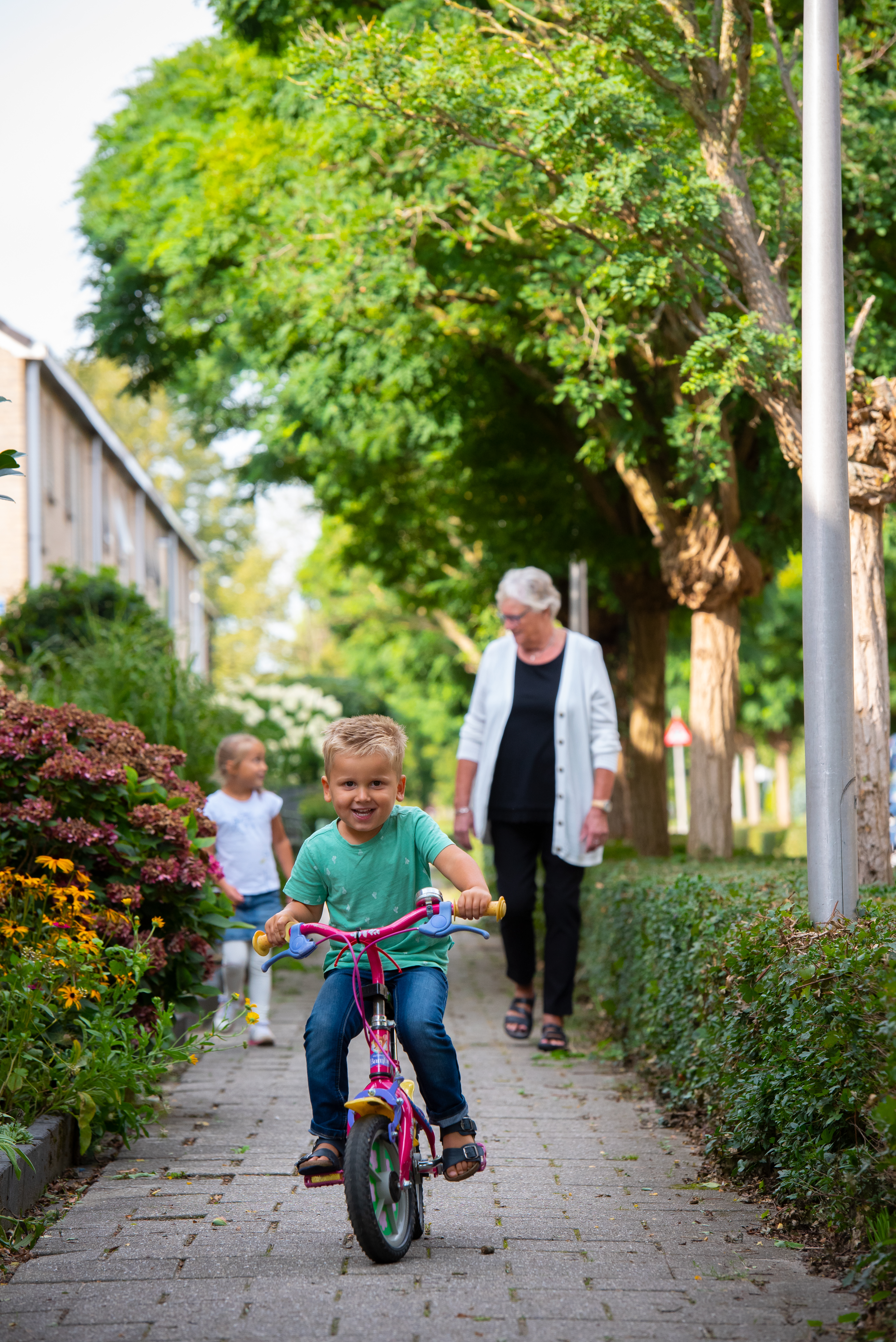 Samen Recht DoenOp 16 maart 2022 mag u naar de stembus voor de gemeenteraadsverkiezingen van Tytsjerksteradiel! Verkiezingen gaan over mensen. Over jou, over u, over mij. Over onze ouders, onze kinderen, onze buren, de leerkracht op de school, de ondernemer in ons dorp, ús mienskip, ús Tytsjerksteradiel.Daarom gaan wij met dit programma van hoop de komende verkiezingen in. Ondanks de grote financiële uitdagingen presenteren wij ons verkiezingsprogramma met plannen voor Tytsjerksteradiel die laten zien dat de ChristenUnie wil bouwen aan een samenleving waarin aandacht is voor wat echt telt: Wij investeren in zorg voor elkaar, in een overheid die bondgenoot is van de inwoners van Tytsjerksteradiel, in een duurzame economie en in keuzes die goed zijn voor Gods schepping. Samen Recht Doen.Een samenleving met toekomst Nog steeds voelen we de gevolgen van de coronacrisis. Als ChristenUnie zijn we ons bewust van alles wat hier bij komt kijken. De zorg die overbelast is, de economische klappen die sommigen van ons extra ervaren of de maatregelen die op ons allen drukken, jong en oud, kwetsbaar of fit. Gelukkig hebben we ook gezien dat als het erop aankomt we in Tytsjerksteradiel oog voor elkaar hebben. Zeker in het begin van de coronaperiode zagen we prachtige initiatieven ontstaan. Het liet  ons zien wat ‘Mienskip’ echt betekent en dat we in staat zijn om elkaar op creatieve manieren te vinden en elkaar te helpen. Wij zijn ervan overtuigd dat het meer dan ooit belangrijk is om te geloven in en te werken aan een gemeente waar het niet gaat om ‘ik’ maar steeds meer om ‘wij’. De politici van de ChristenUnie maken deel uit van een beweging van maatschappelijk betrokken mensen die op tal van plekken in de samenleving hun geloof een stem geven. Die bereid zijn verantwoordelijkheid te nemen en samen te werken voor een betere samenleving.Wij beseffen heel goed dat de overheid niet alle vraagstukken gaat oplossen. De samenleving is niet maakbaar. Maar de overheid is er volgens de ChristenUnie wel om het zwakke te beschermen en het sterke te reguleren. En de overheid beschermt de ruimte waarbinnen mensen vrede kunnen stichten.Onze gemeente Tytsjerksteradiel vormt pas een echte samenleving als mensen elkaar zien en helpen, verbinding zoeken en over verschillen praten. Dat is het principe waarop onze democratische rechtstaat is gebouwd. We kunnen alleen vredig samenleven als we – ondanks alle verschillen – onze basiswaarden op handen én in onze harten dragen.Bij de ChristenUnie staat de samenleving centraal. Een samenleving die het werk is van inwoners en maatschappelijke verbanden samen. De gemeente heeft vooral als taak de samenleving te versterken en staat daarom naast mensen. Om te wijzen op de eigen verantwoordelijkheid maar ook om mee te denken, te stimuleren en te ondersteunen waar dat nodig is. De menselijk maat, dát past bij de ChristenUnie, dát past bij Tytsjerksteradiel. In het leven van alledag in ons werk, in ons gezin en in de zorg van de gemeente voor de inwoners. Dit vraagt om maatwerk: de een heeft die ondersteuning sneller nodig dan de ander. En voor mensen die het echt niet zelf of samen met anderen kunnen, biedt de overheid een vangnet. Inwoners moeten een beroep kunnen doen op de overheid als hun vrijheid, gezondheid, veiligheid of bestaanszekerheid in het geding is. Om die reden is het goed dat de overheid ook grenzen aangeeft, handhaaft, normeert en kadert.De gemeente neemt de verantwoordelijkheid van de maatschappelijke verbanden in Tytsjerksteradiel niet over. Maar zij beschermt wel hun ruimte om hun verantwoordelijkheid te kunnen nemen en ondersteunt hen daarbij. Wij zijn ervan overtuigd dat goed bestuur en sterk moreel en integer leiderschap de basis vormen voor een bloeiende samenleving. Net zo belangrijk is een samenleving die zich realiseert dat een overheid niet alles kan oplossen en zelf ook verantwoordelijkheid neemt.Vanuit onze overtuiging willen wij iets uitstralen en doorgeven van de liefde die God heeft voor deze wereld, voor Nederland, voor Tytsjerksteradiel. De politici van de ChristenUnie maken op die manier deel uit van een beweging van maatschappelijk betrokken christenen die op tal van plekken in de samenleving hun geloof een stem geven. Die bereid zijn verantwoordelijkheid te nemen en samen te werken voor een betere samenleving; Samen Recht Doen.MeedoenAlle vormen van werk zijn belangrijk voor meedoen in de mienskip van TytsjerksteradielMenselijke maat is het uitgangspunt bij schulden en armoedeWe leven in één van de rijkste landen ter wereld, maar ook in Nederland is er armoede en lukt het niet iedereen het hoofd boven water te houden. De ChristenUnie vindt dat niemand in Tytsjerksteradiel aan zijn of haar lot mag worden overgelaten. Dit vraagt niet alleen om een goede manier van omgaan met de sociale zekerheid maar vooral om het scheppen van randvoorwaarden zodat mensen werk vinden waar talent tot hun recht komen en er ruimte is voor contacten.Ons bijstandsbeleid is gebaseerd  op vertrouwen en de menselijke maat waar mensen een fatsoenlijk inkomen hebben en zelf regie houden over hun leven. Mensen moeten niet gezien worden als een kostenpost, maar ondersteund worden om een bijdrage te leveren aan onze mienskip. De gemeente is daarin een betrouwbare partner die uitgaat van mogelijkheden van inwoners.Met een versimpelteam zorgen we voor heldere begrijpelijke regels en procedures.We hebben een regelarm beleidSolidariteit komt van twee kanten. Dit betekent dat er rechten zijn maar ook plichten. De gemeente staat daarin dicht bij haar inwoners en helpt bij het herstellen van een fout. De mens centraal, niet het systeem. Het gaat om de menselijke maat. We zijn alert op arbeidsdiscriminatie op welke grond dan ook. De gemeente zelf heeft een voorbeeldrol als het gaat om ongelijkheid. Aan het werkDe arbeidsmarkt is constant aan het veranderen. Naast vaste contracten bij bedrijven, beginnen steeds meer mensen voor zichzelf als ZZP-er.  Technologische ontwikkelingen elkaar snel op. Nieuwe beroepen komen op en mensen die al lang in een bedrijf werken, zullen vaker moeten worden bij- of omgeschoold. De gemeente stimuleert het bedrijfsleven om zich samen met het onderwijs actief in te zetten voor een goede aansluiting tussen het onderwijs en de arbeidsmarkt.De gemeente stimuleert vestigingsbeleid voor bedrijven waarvan de werkgelegenheid aansluit bij de regionale behoefte.De gemeente stimuleert sociaal ondernemerschap; onder andere door verder in te zetten op het stimuleren van bedrijven om medewerkers in dienst te nemen die een afstand tot de arbeidsmarkt hebben.
Voor mensen met een beperking moet het ook vanzelfsprekend zijn dat zij de mogelijkheid krijgen om hun talenten in te zetten, of dat nou betaald, of onbetaald werk is zoals bijvoorbeeld vrijwilligerswerk.. De gemeente geeft hier zelf het goede voorbeeld in, en maakt bedrijven enthousiast hiervoor, ook door ze te ontzorgen. Sociaal Ondernemerschap willen we daarom ook verder stimuleren. Mensen met een beperking verdienen aandacht en begeleiding op de werkvloer door een coach of een collega die kennis heeft van de problemen die ze dagelijks ervaren. Re-integratietrajecten die de kansen op betaald werk aantoonbaar verhogen moeten juist worden gestimuleerd. De gemeente Tytsjerksteradiel verbindt zich aan betrouwbare en ‘vaste’ partners zodat we duurzame plaatsingen realiseren.  Voor nieuwkomers wensen we dat zij zo snel mogelijk opgenomen worden in onze samenleving. Dat begint met de taal leren, maar ook dat gaat sneller en beter als nieuwkomers actief deelnemen aan de maatschappij en zo snel mogelijk aan het werk kunnen.De ChristenUnie vindt het belangrijk te benadrukken dat mensen meer zijn dan alleen hun verdienvermogen. Vrijwilligerswerk of op een andere manier participeren in de samenleving kan, zeker voor het welbevinden van iemand en de maatschappij breed, heel waardevol zijn. Armoede en schuldenArmoede leidt vaak tot sociale problemen, slechtere schoolprestaties, stress en een slechtere gezondheid. Omdat voorkomen nog altijd beter is dan genezen, moet maximaal worden ingezet op preventie en vroegsignalering. Gezinnen met kinderen verdienen hierbij extra aandacht. Wij willen de vicieuze cirkel van achterstand, waarbij armoede van generatie op generatie over gaat doorbreken. Armoederegelingen zijn bedoeld om mensen en gezinnen te helpen. De ChristenUnie wil dat gezinnen optimaal gebruik maken van de regelingen.  Om te voorkomen dat bij schulden problemen zich in rap tempo opstapelen, vindt de ChristenUnie dat de gemeente snelle en toegankelijke schuldhulpverlening moet bieden. We vermijden ingewikkelde bureaucratie. In de situatie waarbij mensen wel willen betalen, maar niet kunnen betalen, willen we dat Tytsjerksteradiel sociaal gaat incasseren en zo nodig schulden kwijt scheldt. Bij het ontstaan van betalingsachterstanden kijkt de gemeente naar de situatie van de persoon. Maatwerk dus met een duidelijke regie.En hoewel wij het liefst een samenleving zouden zien waarin voedselbanken niet nodig zijn, zijn wij dankbaar voor het kostbare werk dat zij doen. Ook zij mogen op gemeentelijke steun rekenen. Voor de groep jongeren blijven we inzetten met onze welzijnsorganisaties op succesvolle initiatieven van Amargi en projecten als het StationnetjeEr is doelgerichte en laagdrempelige voorlichting over geld en budgetbeheer. De gemeente heeft afspraken met woningcorporaties en energieleveranciers en banken over signalering en omgaan met betalingsachterstanden. Ook scholen en sportverenigingen wordt gevraagd alert te zijn op signalen van armoede bij kinderen. Ontwikkelingen op het gebied van duurzaamheid kosten geld. De gemeente zorgt dat ook de minima mee kunnen doen en profiteren van een lagere energierekening en is waakzaam voor het ontstaan van ”energiearmoede”De ChristenUnie wil dat voorzieningen voor hulp en financiële ondersteuning beter bekend zijn bij de doelgroep.ZorgSpeerpunt: De zorg is dichtbij, heeft een menselijk gezicht, is gericht op preventie.De coronacrisis heeft zowel de kwetsbaarheid als de veerkracht van de samenleving laten zien. De ChristenUnie blijft daarom inzetten op die kracht van onze mienskip, het is belangrijk dat mensen elkaar, als het kan, helpen en voor elkaar zorgen. Tegelijk moet de gemeente zorgen voor passende ondersteuning en hulp aan kwetsbare mensen, die het niet op eigen kracht redden. MantelzorgMantelzorgers en vrijwilligers zijn daarbij, naast professionals, onmisbaar in de zorg in Tytsjerksteradiel. Dagbesteding en respijtzorg zijn belangrijk om overbelasting van mantelzorgers te voorkomen. Daarom zet de ChristenUnie in op respijtzorg, waardering van de mantelzorger en het proactief benaderen van mensen die, soms zonder dat ze het zelf weten,  mantelzorger zijn geworden.Ook kennen we  vele vrijwilligers en de ChristenUnie is trots op al het werk dat zij verzetten. Daarom willen we dat de ChristenUnie de gemeente vrijwilligerswerk faciliteert en het vrijwilligers en organisaties/verenigingen gemakkelijk maakt zonder extra regels of beperkingen. Dit geldt voor het doen van vrijwilligerswerk naast een uitkering, maar ook voor het geven van mantelzorg naast een baan en het activeren van vluchtelingen door middel van vrijwilligerswerk.PreventieVoorkomen beter is dan genezen. De ChristenUnie vindt het belangrijk dat we investeren in preventie en vroegsignalering. - De gemeente neemt actief deel aan Fries preventie akkoord met aandacht voor gezonde leefstijl.
- Preventie van verslavingen hebben grote aandacht in ons lokale gezondheidsbeleid. Niet alleen gericht op alcohol en softdrugs maar ook gameverslaving en het gebruik van synthetische drugs en lachgas. Eigen regie op zorg dichtbijDe gemeente is verantwoordelijk voor verschillende vormen van zorg, zoals WMO en jeugdzorg.  De ChristenUnie is groot voorstander van zorg die dichtbij is georganiseerd. Zorg op een menselijke schaal, bereikbaar en met een menselijk gezicht.Dat betekent:
- Financiële schotten beperken en kijken naar de leefwereld van mensen.
- Keuzevrijheid in de zorgverleners behouden
- Verscheidenheid in zorgvormen.
- Het behouden van de onafhankelijke clientondersteuners
- Mensen met een beperking moeten op alle fronten mee kunnen doen. 
- Door Corona staat de zorg extra onder druk en nemen gezondheidsverschillen tussen mensen toe.  Daarom hebben we extra aandacht voor die situaties waar de financiële positie van mensen van invloed is op gezondheid.Ouderen
Ouderen betekenen veel voor onze samenleving. Ze hebben bijgedragen aan het functioneren van de samenleving zoals die nu is. Ouderen verdienen aandacht en steun, juist in deze tijd. De meeste ouderen zijn vitaalen weten lang zelfstandig hun weg zelfstandig te vinden of met zelf georganiseerde hulp. Maar door lichamelijke of geestelijke klachten ontstaat soms een verminderde mobiliteit. Dit maakt dat vereenzaming een risico is. De ChristenUnie heeft hier oog voor en zet zich in om eenzaamheid te bestrijden. Ontmoeten is hierbij een sleutelwoord. Daarom zetten wij ons als ChristenUnie dat er in elk dorp voorzieningen zijn en blijven voor ontmoeting.

Gezinnen
Gezinnen, in wat voor samenstelling dan ook zijn van grote waarde voor de samenleving. Het gezin moet een veilige plaats zijn, waar kinderen kunnen groeien tot stabiele, betrokken volwassenen. We zien dat gezinnen onder toenemende druk komen te staan in de huidige samenleving. Daarom moet er voor gezinnen goede ondersteuning van de overheid komen met respect voor de eigen verantwoordelijkheid. Vooral door voorwaarden te scheppen voor een goede en veilige situatie voor kinderen om in op te groeien. Daarom komen we met het manifest “Sterke gezinnen”.Wonen en RuimteSpeerpunt: Meer toekomstbestendige woningen: duurzaam en flexibel te gebruiken.
Speerpunt: Aanbod betaalbare woningen, zowel koop als huur 

Een goed en betaalbaar huis in een prettige omgeving, dat is voor ons allemaal belangrijk. De beschikbaarheid van de juiste woningen is helaas niet vanzelfsprekend. Er zijn wachtlijsten voor sociale huurwoningen, duur betaalde woningen staan onder water en de behoefte aan betaalbare huurwoningen is groot. De ChristenUnie wil dat de gemeente Tytsjerksteradiel met toekomstgericht woningbeleid de woningmarkt stimuleert, zodat starters een steuntje in de rug krijgen, er voldoende passende huurwoningen zijn en er ruimte is en blijft voor particuliere (nieuw)bouw. De ChristenUnie knokt voor de kansen van starters, alleenstaanden en jonge gezinnen, voor wonen voor ouderen, voor betaalbaar en duurzaam wonen voor iedereen.Wij zien dat er op dit moment een enorme vraag is aan woningen en dat de druk hoog is, zowel op de huur als koopmarkt. Als ChristenUnie zien wij de Warren nog altijd als unieke kans waar ruimte is voor kwalitatief, aantrekkelijk en duurzame woningbouw passend in het gebied. Wij willen hierbij wel recht doen aan het proces dat is opgezet waarbij een ieder met initiatieven voor het gebied aan kon schuiven. Het gebied biedt wat ons betreft voldoende ruimte en een unieke kans waarbij diverse initiateven samen tot een prachtige invulling van De Warren kunnen komen.De gemeente heeft de verplichting mensen die door wat voor oorzaak dan ook geen dak boven het hoofd hebben, opvang te bieden. Opvang heeft als doel te voorzien in basisbehoeften, mensen tot rust te laten komen en vervolgens te begeleiden naar noodzakelijke hulp en uiteindelijk weer naar zelfstandigheid. Deze verantwoordelijkheid voor opvang geldt ook voor vluchtelingen. De ChristenUnie vindt dat iedereen recht heeft op onderdak. Dat geldt ook voor uitgeprocedeerde asielzoekers en staatlozen. De gemeente moet er voor zorgen dat er in regionaal verband  tenminste minimale opvang (bed, bad en brood) aanwezig is, ook wanneer daar geen landelijke regeling voor is.  De oplossing daarvoor zoek we samen met andere Friese gemeentenAls ChristenUnie vinden wij ook dat er voldaan moet worden aan het quota voor huisvesting van statushouders. Ook dit zijn mensen die onderdeel zijn van onze mienskip en recht hebben op een passend dak boven hun hoofd. Vaak wachten ook zij al tijden op een woning maar is deze te vaak niet beschikbaar voor hen. Terwijl juist hen het wonen in onze dorpen, in de mienskip zorgt dat zij veel beter en sneller kunnen integreren. Wonen en zorg
Steeds meer mensen met een zorgvraag wonen langer thuis. Een groter aantal woningen moeten dus geschikt zijn voor ouderen en mensen met een beperking. De ChristenUnie vindt dat de gemeente  daarin, samen met woningeigenaren en woningcoöperaties een grote verantwoordelijkheid heeft. Woningeigenaren krijgen voorlichting over het levensloopbestendig maken van hun woning.Er komen afspraken met woningcorporaties om woningen geschikt te maken voor bewoners die zware zorg nodig hebben.Er zijn voldoende aangepaste zorgwoningen De openbare ruimte moet veilig en toegankelijk zijn en ruimte bieden voor ontmoeting.De ChristenUnie wil ruimte willen geven aan woonzorginitiatieven waarbij inwoners elkaar ondersteunen in de verschillende levensfasen. We maken pre-mantelzorg bewoning mogelijk.Ruimtelijke ordening
Keuzes die we nu maken, hebben gevolgen voor de leefomgeving van toekomstige generaties. De gemeente heeft hierin een belangrijke regierol. Ecologische, economische en demografische ontwikkelingen maken het mogelijk en noodzakelijk dat er een omslag komt: van sloop en nieuwbouw naar hergebruik, van bebouwen van de open ruimte naar hergebruik en herstructurering van al bebouwd gebied. Ruimtelijke ordening is bij uitstek het onderwerp waar inwoners bij betrokken moeten worden, want het gaat tenslotte over de kwaliteit van de eigen leefomgeving van u als inwoner van onze mooie gemeente. Structurele versterking van de economie en bereikbare voorzieningen houden regio’s leefbaar. Wij hebben een prachtige gemeente om in te wonen. Om mensen hier te houden is het belangrijk dat hiervoor de infrastructuur op orde is, zoals wegen, fietspaden/snelwegen, openbaar vervoer en snel internet. Zodat mensen ook al werken ze elders ze hier wel kunnen blijven wonen. Want samen maken we het leefbaar en kunnen we voorzieningen in onze gemeente behouden.DuurzaamheidWij zijn allemaal onderdeel van een prachtige schepping waarvan het bestaan in Gods handen ligt. We laden ons op in mooie landschappen en natuur in onze gemeente en genieten van de wonderlijke schoonheid van bloemen, bomen, insecten en andere dieren. De ChristenUnie wil inzetten op de hoopvolle en noodzakelijke beweging die gaande is naar een volhoudbare economie; duurzaam en circulair. Een economie die zich houdt aan de grenzen van de aarde en aan de norm van ecologische en sociale gerechtigheid.Wij willen op termijn af van aardgas en ruim baan maken voor schone energie. Dit is niet van nu op morgen gerealiseerd maar is wel nodig om nu er intensief op in te zetten. We kunnen het ons niet veroorloven op onze handen te gaan zitten en te wachten op en te wijzen naar anderen. Hierbij is energiebesparing in de industrie, gebouwde omgeving en mobiliteit een must en waar het mee begint. Want energie die we niet verbruiken hoeven we ook niet op te wekken. Grondstoffen willen wij niet verspillen, maar terugwinnen en hergebruiken. Hierin zijn we als gemeente al goed mee bezig maar is nog genoeg te behalen. Zo hebben wij de afgelopen periode gezien hoe wij als mienskip dit ook echt samen kunnen. De nieuwe systematiek die wij in Tytsjerksteradiel hanteren in het ophalen van afval toont dit aan: er wordt beter gescheiden en minder afval ingezameld. Samen kunnen we hier echt een verschil in maken, als overheid, ondernemers en inwoners. 

Wij kiezen voor de bescherming van waardevolle natuur en een verantwoorde omgang met ruimte en landschap in en om Tytsjerksteradiel. Voor deze plannen kunnen we niet zonder samenwerking met en enthousiasme van onze inwoners. Wij geloven dat God ons een wereld gegeven heeft waar we van mogen genieten en waar we voor moeten zorgen. Duurzaamheid is daarom voor de ChristenUnie de basis van al ons handelen en moet integraal in elk beleidsveld meegenomen worden. Wij hebben als ChristenUnie in Tytsjerksteradiel daarom gepleit voor een duurzaamheidstoets zodat we als gemeente zelf hier ook het voortouw in nemen en altijd kunnen afwegen of er een betere én duurzamere optie is. De komende jaren zal er veel geld vanuit de Rijksoverheid naar de gemeenten worden overgeheveld om aan de lokale agenda van duurzaamheid te besteden. De ChristenUnie is blij dat duurzaamheid al langere tijd een speerpunt is in Tytsjerksteradiel. Niet alleen vanuit de gemeente maar ook vanuit de inwoners zelf, steeds meer verenigd in lokale coöperaties, worden er maatregelingen ondernomen om huizen én dorpen te verduurzamen, aardgasvrij en/of energieneutraal te maken. De ChristenUnie wil deze ontwikkeling  naar een groene en duurzame leefomgeving verstevigen en versnellen. Belangrijke aandachtspunten daarbij zijn de haalbaarheid en betaalbaarheid van de maatregelen voor onze burgers. De energietransitie is een maatschappelijke transitie. Daarom moeten we er voor zorgen dat iedereen hier aan mee kan doen en willen wij energiearmoede ten allen tijde voorkomen. Energietransitie
Daarom vinden wij de volgende punten essentieel:Energiearmoede moet voorkomen worden. Er moet extra ondersteuning komen voor minima in het (financieel) regelen van het verduurzamen/aardgas vrij maken van een woning. De energietransitie in Tytsjerksteradiel moet voor iedereen haalbaar en betaalbaar zijn.De ChristenUnie pleit voor een betere bereikbaarheid en grotere bekendheid van de energiecoaches. Energiecoöperaties en lokale initiatieven zijn wat betreft de ChristenUnie de helden van de energietransitie. Zij brengen de transitie dichter bij de burger en maken lokaal eigendom mogelijk. De gemeente moet deze coöperaties voor vol aanzien en praktisch en financieel ondersteunen. De gemeente moet een aparte lokale isolatiecampagne lanceren vooruit lopend op het nationaal isolatieprogramma. Isolatie is de eerste stap in de transitie: hierdoor daalt het energieverbruik en de energierekening. Wat je niet verbruikt hoef je ook niet op te wekken. Dat is waar het mee begint. De gemeente dient te zorgen voor voldoende laadpalen voor het toenemend aantal elektrische auto’s.
Opwekken van energie
De energietransitie kan niet zonder lokale duurzame energieopwekking. De ChristenUnie is daarom ook voorstander van een zoveel mogelijk lokaal vormgegeven energiesysteem van volledig hernieuwbare energie. De overgang naar zo’n systeem betekent echter wel veel voor de eigenaar van een huis of een ondernemer en haar of zijn pand. De ChristenUnie vindt het heel belangrijk dat hierin heel zorgvuldig keuzes worden gemaakt. Veelal is er een grote impact op ons landschap en de leefwereld van direct omwonenden. Als het gaat om zonneparken op land en het plaatsen van windmolens zijn wij overtuigd dat participatie en betrokkenheid van inwoners hierbij essentieel is.  

Klimaatverandering
Wanneer het gaat om duurzaamheidmoeten we het ook hebben over klimaatverandering, want de steeds extremer wordende weersomstandigheden van droogte en wateroverlast is een thema waar de gemeente ook stevig op in moet zetten. We kunnen het ons niet veroorloven om hier geen aandacht voor te hebben, want de gevolgen van deze extremen zijn vaak groot. Een goed voorbeeld hiervan is het nieuwe rioleringsbeleid wat de afgelopen periode is opgezet. Zo zullen we ook de komende periode oog moet houden voor dit thema.Van circulaire economie naar een circulaire samenleving
De ChristenUnie is uitgesproken voorstander van de circulaire economie. Maar hier moeten we het wat betreft de ChristenUnie niet bij laten. Als beheerders van de, aan de mensen toevertrouwde, schepping is het onze verantwoordelijkheid om zorgvuldig om te gaan met grondstoffen en middelen. Dit geldt niet alleen voor producenten maar ook voor consumenten. Het gaat over het optimaal benutten van spullen die er al zijn. Daarom zijn wij als ChristenUnie niet alleen voor een circulaire economie maar voor een volledig circulaire samenleving. Dit vraagt om ambitieuze doelstellingen en een realistische aanpak aangaande het niet gebruiken, minder gebruiken, hergebruiken, terugwinnen en composteren van materialen en grondstoffen. Circulair Fryslân kan nauw betrokken worden bij het versterken van de circulaire samenleving in Tytsjerksteradiel.MobiliteitGoede wegen, paden en OV-verbindingen zijn noodzakelijk om economische, sociale en culturele activiteiten te ondernemen. Mobiliteit brengt mensen bij elkaar. Maar dit mag niet ten koste gaan van onze leefomgeving en veiligheid. De mobiliteit in onze gemeente wordt voor een belangrijk deel  bepaald door forenzen verkeer en daarnaast voor recreatie met fietsen en wandelen. De meeste verplaatsingen gaan over een korte afstand. Daarom krijgt langzaam verkeer voorrang. Dit maakt onze woonomgeving leefbaar, veilig en duurzaam.  De ChristenUnie gaat zich de komende periode verder inzetten voor verduurzaming van de mobiliteit , voor het vermijden van overbodig verkeer en voor vergroting van het aandeel lopen, fietsen en openbaar vervoer in de totale mobiliteit. Voor voetgangers:Barrières voor voetgangers moeten verdwijnen, vooral bij basisscholen, winkelcentra, en zorgvoorzieningen.Voldoende bankjes, zodat ook mensen die minder goed ter been zijn, geregeld kunnen rusten of elkaar ontmoeten.Voor fietsers:Fietsen is gezond en zorgt er voor dat de auto blijft staan. Als forensengemeente is het daarom van belang dat er goede fietsverbindingen zijn met de werkkernen in de regio.  De ChristenUnie wil zich zetten in voor meer oplaadpunten voor elektrische fietsen en watertappunten. We maken zowel voor recreatie als forensenverkeer het gebruik van de fiets aantrekkelijkerTytsjerksteradiel kiest ervoor om in het buitengebied verlichting zoveel mogelijk te beperken. Op die manier rekening wordt gehouden met de flora en fauna in onze gemeente. Als dat onveilige situaties oplevert zoekt de gemeente in overleg met betrokkenen en dorpsbelangen zoeken naar een veilige oplossing. Voor openbaar vervoer:De provincie is verantwoordelijk voor het openbaar vervoer, de gemeente voor andere vormen van publiek vervoer, zoals het leerlingenvervoer. De gemeente spant zich in om de kleine kernen goed bereikbaar te houden voor het OV. Als reguliere OV-lijnen niet haalbaar zijn, is er een goed laagdrempelig alternatief beschikbaar. Met Jobinder of slimme combinaties van doelgroepenvervoer (regiotaxi’s, scholierenvervoer, wmo-vervoer).  Voor auto’s:Uitgangspunt voor het inrichten van de verkeersinfrastructuur is het Duurzaam Veilig principe: wegen zo inrichten dat voor weggebruikers de maximum snelheid al duidelijk blijkt uit de weginrichting en zij hun snelheid hieraan aanpassen.Een dekkend aanbod van openbare laadpalen voor auto’s realiseren zodat ook deze ontwikkeling verder gestimuleerd wordt. EconomieDe ChristenUnie staat voor een economie die er is voor mensen in plaats van andersom. Een goede markt komt tot haar recht als arbeid en kapitaal geen tegengestelde krachten zijn en als ondernemers, werkgevers en werknemers van elkaars talenten profiteren. 
Bedrijven en ondernemers in Tytsjerksteradiel zijn onmisbaar. Ze zijn van grote waarde voor onze economie en leefbaarheid. Ze creëren werk, zorgen voor innovaties en dragen veel bij aan de lokale mienskip.Een sterke lokale en regionale economie is een randvoorwaarde en een middel om andere doelen te realiseren. De economie draait niet alleen om groei en consumeren, maar ook om de kwaliteit van leven. Een economie is volgens de ChristenUnie pas gezond als iedereen een kans krijgt en verantwoordelijkheid neemt, als werken en vrije tijd in balans zijn, als groei groen is en grenzen kent.De Coronacrisis heeft laten zien hoe sterk bedrijven ook afhankelijk zijn van een goed functionerende overheid. Aan de andere kant mogen we van ondernemers en bedrijven vragen om ook dienstbaar te zijn aan de lokale samenleving.De lokale overheid speelt, samen met kennisinstellingen, het bedrijfsleven en andere overheden, een belangrijke rol in de versterking van de regionale arbeidsmarkt en de (regionale) circulaire economie. Het MKB is onmisbaar voor de werkgelegenheid, de lokale economie, voor ontwikkelingen van producten en voor de leefbaarheid. De ChristenUnie komt op voor ondernemers. 

Meer inzetten in onze gemeente op werk voor de toekomst, dus niet alleen kijken naar de huidige bedrijven maar kijk ook naar toekomst van werk, nieuwe banen en plaats voor starters en zzp’ers in samenwerkingsconcepten waar gemeente faciliterende rol kan hebben. Ondernemerschap stimuleren, ook met aanjaagsubsidies en als  “launching customer” voor nieuwe bedrijven of nieuwe concepten van bestaande bedrijven. Hier liggen ook kansen in regionale samenwerking, zoals de Versnellingsagenda, zo kan er meer ingezet worden op circulair, duurzaam en innovatief ondernemerschap en wordt dit verder gestimuleerd. Juist voor de uitdagingen van deze tijd liggen hier veel kansen voor het MKB en de werkgelegenheid. 
Tytsjerksteradiel zet zich in voor goede samenwerking tussen de gemeente en de provincie en omliggende gemeenten als het gaat om het aantrekken van werkgelegenheid.De gemeente Tytsjerksteradiel stelt zich op als partner voor ondernemers. De gemeente moet goede voorwaarden scheppen, en lokaal en regionaal en maatschappelijk verantwoord ondernemerschap stimuleren. Gemeentelijke inkoop doen we in Tytsjerksteradiel zoveel mogelijk lokaal of regionaal. (MKB vriendelijk aanbesteden)Bevorderen van innovatie in het MKB. Toekomstbestendige (familie) bedrijven moeten voortdurend doorontwikkelen. De gemeente ondersteunt daarin, bijvoorbeeld via (het stimuleren van onderlinge) kennisdeling/kenniskringen.Ondersteuning van starters en doorgroeiers. Succesvolle ondernemingen zijn allemaal ooit klein begonnen. Het is belangrijk dat de lokale overheid starters op de arbeidsmarkt ondersteunt met goede werkplekken, waar afstemming, kruisbestuiving en ondersteuning kan plaatsvinden. De ChristenUnie in Tytsjerksteradiel wil dat de lokale overheid investeert in goede infrastructuur en betere bereikbaarheid. Ook digitaal.Sociale ondernemers krijgen een grotere kans bij aanbestedingen en overheidsinkoop; Bij alle aanbestedingen is social return een voorwaarde.  
Werken en rustenDe ChristenUnie hecht grote waarde aan een goede balans tussen werken, zorgen en rusten. De ontwikkeling naar een 24-uurs economie lijkt niet te stoppen. Tegelijkertijd zien we mensen op zoek naar meer rust en onthaasting. De coronacrisis heeft die behoefte onderstreept. Onze samenleving en economie gedijen als er rustmomenten zijn. Vanuit onze christelijke levensovertuiging genieten wij van de zondag als collectief rustmoment. God geeft ons niet voor niets zes dagen om te werken, en een zevende dag om te genieten van rust, kerkdiensten, verstilling en van gezin en familie. Toerisme en recreatieTytsjerksteradiel is een prachtige gemeente voor recreatie en toerisme. De gemeente kent verschillende gebieden die ieder hun eigen karakter hebben, van Trynwalden, Burgumermar tot Nationaal Park de Alde Feanen. Wij willen die toeristische en recreatieve mogelijkheden voor wandelen, fietsen en watersporten versterken, op een manier die bij de cultuur en de dorpen past.  Dat betekent ruimte voor kleinschalige voorzieningen en uitbreiding rondom de grootschalige faciliteiten bij de watersportgebieden. De promotie pakken we gezamenlijk aan met de andere gemeenten in onze regio.Landbouw
Het is belangrijk om te weten waar ons eten vandaan komt. Onze boeren en tuinders werken aan goed en gezond voedsel en hebben een nauwe verbondenheid met de schepping. De ChristenUnie is trots op onze agrarische sector en heeft hart voor boeren en tuinders. Een toekomstbestendige agrarische sector heeft een gezonde economische basis, is innovatief, gaat zorgvuldig om met bodem, grondstoffen en energie en produceert in balans met dier en leefomgeving. 
	Bij het opstellen van een visie op het buitengebied wil de ChristenUnie inzetten op een toekomstbestendige agrarische sector. Kernwoorden: Kringlooplandbouw, lokale voedselketens en de boer als mede-beheerder van de openbare ruimte.Landbouwondernemingen krijgen de ruimte voor een moderne bedrijfsvoering door investeringen mogelijk te maken, voor zover deze een bijdrage levert aan duurzaamheid, dierenwelzijn, energiebesparing, milieu en landschap.De komende periode willen de ChristenUnie dat de gemeente samen met boeren, voedselproducenten en de (super)markt gaat inzetten op het promoten van het eten van lokale producten.Kunst, cultuur, sportDe ChristenUnie is voor cultuur in de breedte; bereikbaar en betaalbaar voor iedereen. We koesteren onze eigen lokale geschiedenis.In onze culturele instellingen werken professionals en amateurs samen aan het mooier maken van onze mienskip. Kunst en cultuur zijn eerst en vooral van en voor de samenleving. De overheid vervult een belangrijke rol als subsidieverstrekker, opdrachtgever en hoeder van ons culturele klimaat en erfgoed. Kunst is ook voor en van iedereen. Het is belangrijk dat er toegankelijk aanbod van kunst en cultuur is, met name voor jongeren. Door amateurkunsten te beoefenen, ontdekken en ontwikkelen zij hun creatieve talenten. Zowel bij de diverse ‘HaFaBra’ verenigingen maar bij een initiatief als de jeugdtheaterschool in de oude melkfabriek in Burgum 

Sport
Sport brengt mensen in beweging. Sport stimuleert lichaam en geest tot optimale prestaties en bevordert een gezonde en vitale samenleving. Bij sporten staat ook het plezier voorop. Daarom kiest de ChristenUnie voor een toegankelijke sportwereld waarin iedereen kan meedoen. We stimuleren de breedtesport in Tytsjerksteradiel. Jong, oud, mindervalide, arm, getalenteerd of gewoon gezellig met elkaar; voor iedereen moet sport beschikbaar zijn. Daarom is het nodig om ook voor de toekomst voldoende sportfaciliteiten te hebben; van openbare beweegplekken tot sportparken en sportaccommodaties. De ChristenUnie zet zich in voor een toegankelijke sportwereld. Iedereen is welkom! Sport breng ook mensen samen. Sportverenigingen fungeren vaak als cement in de samenleving en verdienen onze steun en medewerking. Zeker nu deze door de coronacrisis grote klappen hebben gehad. De Nije Westermar

Het is goed voor kinderen dat ze leren dat bewegen leuk is, dat ze leren om doelen te stellen en samen te werken in een team. Daarom willen we dat sport toegankelijk is voor iedereen, in het bijzonder voor de jeugd, zonder fysieke drempels. Het is van groot belang dat alle kinderen kunnen sporten. Ook de kinderen uit een gezin met een kleinere portemonnee. Het stimuleren van minima, ouderen, mensen met een beperking en mensen die nog niet sporten om meer te gaan bewegen staat hoog in het vaandel bij de ChristenUnie. De ChristenUnie pleit voor open sportclubs met een sterke verbinding tussen het sociale en het gezondheidsdomein. De Nije Westermar is wat dat betreft een prachtige aanwinst voor onze gemeente en voorbeeld van hoe samenwerking tussen verenigingen en de verbinding met de mienskip gelegd kan worden.Sportverenigingen bieden mensen niet alleen de kans om in beweging te komen, maar zorgen ook voor sociale contacten. Om ook in de toekomst een goede spreiding van sportvoorzieningen te houden is een nauw samenspel tussen gemeente en sportverenigingen nodig. Bijvoorbeeld als het gaat om onderhoud van gebouwen. Met een integraal beheersplan sportvoorzieningen is Tytsjerksteradiel klaar voor de toekomstOnderwijsVoor kinderen en jongeren is het onderwijs een belangrijke plek. Het is een plek waar ze zich cognitief en sociaal ontwikkelen en waar ze andere kinderen en jongeren ontmoeten. Kernbegrippen voor goed onderwijs zijn keuzevrijheid, vertrouwen, verantwoordelijkheid en professionaliteit. Dit goede onderwijs willen we als lokale ChristenUnie ondersteunen waar dat binnen onze mogelijkheden ligt.De ChristenUnie is voor de vrijheid van onderwijs. En alle onderwijs is bijzonder. Dit houdt in dat ouders, vanuit hun verantwoordelijkheid voor de opvoeding van hun kinderen, kunnen kiezen voor een school die aansluit bij de eigen waarden, identiteit en idealen en dat de gemeente de diversiteit van scholen op levensbeschouwelijke en pedagogische gronden respecteert; ook wanneer scholen in samenwerking verdergaan.De scholen in Tytsjerksteradiel zijn niet van de gemeente, maar van de samenleving. De gemeente en het onderwijs delen wel de maatschappelijke opdracht om kinderen en jongeren zich optimaal te laten ontwikkelen. In Tytsjerksteradiel biedt het onderwijs gelijke kansen voor alle leerlingen, onafhankelijk van de wijk waarin een school staat of van de financiële situatie van ouders. De schoolbesturen zijn verantwoordelijk voor de kwaliteit van het onderwijs. Zij geven uitvoering aan het bieden van inclusief onderwijs aan alle kinderen. Het is daarbij belangrijk dat het onderwijs, preventie en jeugdhulp goed op elkaar afgestemd zijn en dat gezamenlijk datgene georganiseerd wordt wat voor leerlingen nodig is om zich optimaal te kunnen ontwikkelen. Kleine scholen zijn vaak scholen die sterk geworteld zijn in hun omgeving. De ChristenUnie heeft zich zowel landelijk als op lokaal niveau ingezet voor kleine scholen. Dat willen wij ook de komende periode in Tytsjerksteradiel blijven doen.Bestuur en financiënAls partij willen we als betrouwbaar en constructief bekend staan in. Vrede en recht vinden we niet alleen in woorden maar ook in onze houding en in ons handelen. De ChristenUnie wil zich daarin laten leiden door wat de Heer van mensen vraagt: Niet anders dan recht te doen, trouw te betrachten en nederig de weg te gaan van je God. (Micha 6:8). De ChristenUnie zet in haar werk in de gemeenteraad in op luisteren en samenwerken. Het wel of niet deelnemen in een coalitie is daarbij niet doorslaggevend. Het innemen van standpunten in de raad wordt primair bepaald door de uitgangspunten van de partij, die o.a. zijn vastgelegd in ons verkiezingsprogramma. FinanciënVerstandig omgaan met de financiën die onze gemeente heeft en inzetten ten doel van de mienskip. Zoals afgelopen periode hebben we veel gevraagd van onze mienskip, verenigingen en voorzieningen maar hebben we ook onze reserves als gemeente aangewend om niet nog meer te hoeven bezuinigen want ook wij als mienskip kunnen het niet allemaal dragen. Zoals het verhaal van Jozef uit de bijbel ons leerde moet je reserves aanleggen voor de magere jaren en die gebruiken waarvoor ze bedoelt zijn, niet om op te potten maar om in te zetten wanneer de tijd daar om vraagt. Ook dat is wat je van een overheid mag verwachten dat ze verder kijken dan de korte termijn en dat we niet alleen naar onze ‘bestuursperiode’ kijken. Financiën zijn een middel ten gunste van onze mienskip en dat moeten we altijd in ogenschouw houden.Toekomst van onze gemeente, samenwerking richting fusie
Wij zien dat de taken die op de gemeente afkomen steeds meer en complexer worden. Schaalvergroting is daar niet persé het antwoord op. Maar wij zien wel dat de samenwerking die wij nu hebben met de gemeente Achtkarspelen niet optimaal is voor wat wij denken dat beste dienstverlening kan bieden aan onze mienskip, aan u als inwoner. De gemeente krijgt met de overdracht van de nieuwe taken vaak niet een toereikend budget, er wordt bij de overheveling meestal direct een bezuiniging doorgevoerd en dat daarom zien we in het hele land dat Gemeentes financieel onder druk komen te staan. Wij zien de samenwerking zich dan ook doorontwikkelen tot een fusie. Hoe dat precies er uit komt te zien en wanneer dat zien wij het liefst natuurlijk gebeuren zonder gedwongen herindeling. Want als we willen dat het slaagt zal daar een groot draagvlak voor moeten zijn.  